      บันทึกข้อความ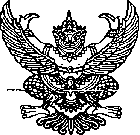 ส่วนราชการ	สำนักปลัด  องค์การบริหารส่วนตำบลเกษมทรัพย์        โทร    ๐๔๔-๗๖๐-๐๓๘ที่     นม๘๖๙๐๑/ พิเศษ		      		         วันที     ๑๙   ตุลาคม     ๒๕๕๕                          เรื่อง   	ขออนุมัติแต่งตั้งคณะทำงานปรับปรุงขั้นตอน และระยะเวลาการปฏิบัติราชการเรียน	นายกองค์การบริหารส่วนตำบลเกษมทรัพย์	ด้วยพระราชกฤษฎีกาว่าด้วยหลัก  และวิธีการบริหารจัดการบ้านเมืองที่ดี  พ.ศ.๒๕๔๖  เพื่อให้การอำนวยความสะดวก  และการตอบสนอง  ความต้องการของประชาชน  เป็นไปอย่างรวดเร็วและถูกต้อง จึงขออนุมัติแต่งตั้งคณะทำงานปรับปรุงขั้นตอน  และระยะเวลาการปฏิบัติราชการ  ดังนี้๑.นายชูชาติ  ท่อนสำโรง		ปลัดองค์การบริหารส่วนตำบล	ประธานคณะทำงาน๒.นางดาหวัน  สุวรรณา		ผู้อำนวยการกองคลัง		คณะทำงาน๓.นายภูมิพันธ์  กุดสระน้อย	ผู้อำนวยการกองช่าง		คณะทำงาน๔.นางฐณัชญ์พร  วีรภัทรพุฒิพร	นักพัฒนาชุมชน			คณะทำงาน๕.นายราเชษ  กองสุข		รักษาการหัวหน้าสำนักปลัด	คณะทำงาน/เลขานุการ๖.นางสาวจีรนันท์  เมืองกลาง	บุคลากร				คณะทำงาน/ผู้ช่วยเลขานุการ		จึงเรียนมาเพื่อโปรดพิจารณาอนุมัติ							       (นายราเชษ  กองสุข)							    รักษาการหัวหน้าสำนักปลัด          (นายชูชาติ  ท่อนสำโรง)ปลัดองค์การบริหารส่วนตำบลเกษมทรัพย์							     (นายอนันต์  พายสำโรง)       นายองค์การบริหารส่วนตำบลเกษมทรัพย์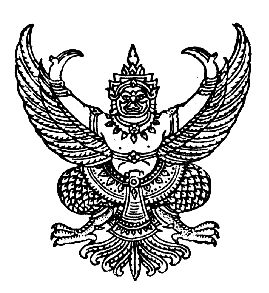 คำสั่งองค์การบริหารส่วนตำบลเกษมทรัพย์ที่   ๒๘๒/ ๒๕๕๖เรื่อง  แต่งตั้งคณะทำงานปรับปรุงขั้นตอน  และระยะเวลาการปฏิบัติราชการ ประจำปี  ๒๕๕๗******************************		เพื่อให้การอำนวยความสะดวก  และการตอบสนองความต้องการของประชาชน  เป็นไปอย่างรวดเร็ว  และถูกต้อง  สอดคล้องกับพระราชกฤษฎีกาว่าด้วยหลักเกณฑ์  และวิธีการบริหารกิจการบ้านเมืองที่ดี พ.ศ.๒๕๔๖  จึงให้ผู้มีหน้าที่เกี่ยวข้องดำเนินการสำรวจงานในหน้าที่  และจัดทำผังกระบวนการและกำหนดระยะเวลาการปฏิบัติราชการประกอบด้วย๑.นายชูชาติ  ท่อนสำโรง		ปลัดองค์การบริหารส่วนตำบล	ประธานคณะทำงาน๒.นางดาหวัน  สุวรรณา		ผู้อำนวยการกองคลัง		คณะทำงาน๓.นายภูมิพันธ์  กุดสระน้อย	ผู้อำนวยการกองช่าง		คณะทำงาน๔.นางฐณัชญ์พร  วีรภัทรพุฒิพร	นักพัฒนาชุมชน			คณะทำงาน๕.นายราเชษ  กองสุข		หัวหน้าสำนักปลัด		คณะทำงาน/เลขานุการ๖.นางสาวจีรนันท์  เมืองกลาง	บุคลากร				คณะทำงาน/ผู้ช่วยเลขานุการให้คณะกรรมการมีอำนาจหน้าที่  ดังนี้๑.สำรวจงานบริการที่องค์กรปกครองท้องถิ่นต้องปฏิบัติ๒.ปรับปรุงขั้นตอนและระยะการปฏิบัติราชการ๓.พิจารณาภารกิจของหน่วยงานในแต่ละส่วนหน่วยงานว่า เรื่องใดผู้บังคับบัญชา  สมควรมอบอำนาจการตัดสินใจเกี่ยวกับการสั่ง การอนุญาต การอนุมัติ  การปฏิบัติราชการหรือการดำเนินการใดๆ ไปสู่ผู้ดำรงตำแหน่งอื่นที่มีหน้าที่รับผิดชอบในการดำเนินการเรื่องนั้นโดยตรง  เพื่อให้เกิดความคล่องตัวและเป็นการอำนวยความสะดวกแก่ประชาชน๔.ให้รายงานผลสัมฤทธิ์ปัญหาและอุปสรรคให้นายกองค์การบริหารส่วนตำบลเกษมทรัพย์ทราบภายใน ๓๐ วันทั้งนี้ตั้งแต่บัดนี้เป็นต้นไปสั่ง ณ วันที่   ๒๖  เดือน  ธันวาคม  พ.ศ. ๒๕๕๖ (นางสาวน้อย  สดสระน้อย) นายกองค์การบริหารส่วนตำบลเกษมทรัพย์-สำเนา-รายงานการประชุมคณะทำงานปรับปรุงขั้นตอนและระยะเวลาปฏิบัติราชการวันที่  ๖   เดือน  มกราคม   พ.ศ.๒๕๕๗ณ  ห้องประชุมองค์การบริหารส่วนตำบลเกษมทรัพย์ผู้เข้าประชุม  ๖  คนผู้เข้าร่วมประชุม  -  คนเปิดประชุมเวลา  ๐๙.๓๐  น.ระเบียบวาระที่ ๑		๑.แต่งตั้งคณะทำงานปรับปรุงขั้นตอนและระยะเวลาการปฏิบัติราชการ				๒.แต่งตั้งคณะทำงานพิจารณาการกระจายอำนาจตัดสินใจมติที่ประชุม			รับทราบระเบียบวาระที่ ๒ 		เรื่องรับรองรายงานการประชุมครั้งที่แล้ว				-ไม่มี-ระเบียบวาระที่  ๓		เรื่องพิจารณาประธานฯ		๑.การแต่งตั้งคณะทำงานปรับปรุงขั้นตอน และระยะเวลาการปฏิบัติราชการ ด้วยมีพระราชกฤษฎีกาว่าด้วยหลักเกณฑ์และวิธีบริหารกิจการบ้านเมืองที่ดีขององค์กรปกครองส่วนท้องถิ่น พ.ศ.๒๕๔๖  มีผลบังคับใช้เพื่อให้ความสะดวกและตอบสนองความต้องการของประชาชน เป็นไปอย่างถูกต้องและรวดเร็ว จึงมีคำสั่งแต่งตั้งคณะทำงานในการปรับปรุงขั้นตอนและระยะเวลาการปฏิบัติราชการ๑.๑ การพิจารณากระบวนการปรับปรุงขั้นตอนและระยะเวลาปฏิบัติราชการขององค์การบริหารส่วนตำบลเกษมทรัพย์  จำนวน ๑๖ กระบวนการ เนื่องจากเป็นกระบวนการที่ตรงกับความต้องการของประชาชนในเขตพื้นที่ตำบลซึ่งประกอบด้วย๑.จัดเก็บภาษีบำรุงท้องที่๒.จัดเก็บภาษีโรงเรือนและที่ดิน๓.จัดเก็บภาษีป้าย๔.การขออนุญาตก่อสร้าง๕.สนับสนุนน้ำอุปโภคบริโภค๖.ช่วยเหลือและบรรเทาสาธารณภัย๗.รับแจ้งเรื่องราวร้องทุกข์๘.การขออนุญาตประกอบกิจการที่เป็นอันตรายต่อสุขภาพ(๑๓๐ ประเภท)๙.การขออนุญาตใหม่/ต่อใบอนุญาต  การขออนุญาติจัดตังตลาด๑๐.การขออนุญาตจัดตั้งสถานที่จำหน่ายอาหารหรือสถานที่สะสมอาหาร (พื้นที่เกิน ๒๐ ตรม.)๑๑.การขออนุญาตจำหน่ายสินค้าในที่ หรือทางสาธารณะกระบวนงานบริการอื่นๆ๑๒.ขออนุญาตใช้ประปา๑๓.ขออนุญาตใช้บริการขยะ๑๔.ขออนุญาติใช้บริการเต๊นท์๑.๒ หลักเกณฑ์การพิจารณาลดขั้นตอนและระยะเวลาการปฏิบัติราชการโดยได้ดำเนินการปรับลดขั้นตอนและระยะเวลาปฏิบัติราชการเพื่อประชาชนลง  ๓๐-๕๐ % โดยอาจใช้วิธีการยุบรวมขั้นตอน หรือกระจายอำนาจการพิจารณาอนุญาต อนุมัติ ให้ผู้มีหน้าที่ตามกฎหมาย เพื่อให้การปฏิบัติงานให้เร็วขึ้น๑.๓ คณะกรรมการพิจารณาทบทวน ปรับปรุงภารกิจ ดังต่อไปนี้  คือ๑.จัดเก็บภาษีบำรุงท้องที่ (รายเก่า) จากเดิม ๔ นาที/ราย ปรับระยะเวลาลงเป็น ๓ นาที/ราย๒.จัดเก็บภาษีโรงเรือนและที่ดิน (รายเก่า) จากเดิม ๔/ราย ปรับระยะเวลาลงเป็น  ๓ นาที/ราย๓.จัดเก็บภาษีป้าย (รายเก่า) จากเดิม  ๔ นาที/ราย  ปรับระยะเวลาลงเป็น ๓ นาที/ราย๔.ขออนุญาตก่อสร้าง กรณีขออนุญาตก่อสร้างตามแบบของกรมโยธาธิการและผังเมือง จากเดิม ๓๐ วัน/ราย ปรับระยะเวลาลงเป็น ๒๐ วัน/ราย๑.๔ การจัดทำแผนปฏิบัติการ ลดขั้นตอนและระยะเวลาการปฏิบัติราชการขึ้นเพื่อใช้เป็นแนวทางปฏิบัติต่อไป๑.๕ ประกาศกระบวนการงานขั้นตอนและระยะเวลาการปฏิบัติราชการเพื่อประชาสัมพันธ์ให้ประชาชนทั่วไปทราบมติที่ประชุม			เห็นชอบตามหลักการประธาน		๒.การแต่งตั้งคณะทำงานพิจารณาการกระจายอำนาจตัดสินใจเพื่อให้การอำนวยความสะดวก และการตอบสนองความต้องการของประชาชน เป็นไปอย่างรวดเร็วและถูกต้องสอดคล้อง กับพระราชกฤษฎีกาว่าด้วยหลักเกณฑ์และวิธีการบริหารกิจการบ้านเมืองที่ดี พ.ศ.๒๕๔๖  จึงให้มีการกระจายอำนาจการตัดสินใจในการพิจารณาสั่งการ อนุมัติ อนุญาต  หรือการปฏิบัติราชการให้เป็นไปตามระเบียบสำนักนายกรัฐมนตรี ว่าด้วยการมอบอำนาจพ.ศ.๒๕๔๖ จึงขอแต่งตั้งทุกท่านที่เข้าร่วมประชุมเป็นคระทำงานพิจารณาการกระจายอำนาจการตัดสินใจ๒.๑ การพิจารณาการกระจายอำนาจการตัดสินใจ จากนายกองค์การบริหารส่วนตำบลเกษมทรัพย์  โอยอาศัยอำนาจตามความในมาตรา ๖๐ แห่งพระราชบัญญัติสภาตำบลและองค์การบริหารส่วนตำบล พ.ศ.๒๕๓๘ ซึ่งแก้ไขเพิ่มเติมโดยพระราชบัญญัติสภาตำบลและองค์การบริหารส่วนตำบล พ.ศ.๒๕๔๖  มอบอำนาจให้ปลัดองค์การบริหารส่วนตำบลเกษมทรัพย์ปฏิบัติราชการแทนในการออกหนังสือรับรองบ้านเลขที่หัวหน้าสำนักปลัด/คณะทำงาน		ในส่วนของสำนักงานปลัด  กระบวนงานที่มีอยู่ในปัจจุบัน  เป็นกระบวนงานที่เหมาะสมแล้ว  จึงยังไม่มีความจำเป็นต้องปรับลดให้น้อยลงไปอีกปลัด อบต./ประธาน		ขอมติที่ประชุมเห็นด้วยในกระบวนงานที่คณะทำงานเสนอมาหรือไม่มติที่ประชุม			เห็นชอบตามหลักการที่เสนอระเบียบวาระที่  ๔  		เรื่องอื่นๆ				-ไม่มี-ปิดประชุมเวลา  ๑๒.๐๐ น.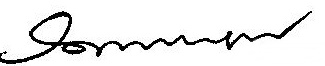 						  				    ผู้จดบันทึกการประชุม	         						                (นายราเชษ  กองสุข) 							          เลขานุการ               ตรวจถูกต้อง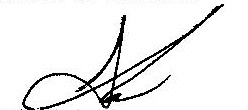        (นายชูชาติ  ท่อนสำโรง)  ปลัดอบต./ประธานคณะทำงาน-สำเนา-รายงานการประชุมคณะทำงานปรับปรุงขั้นตอนและระยะเวลาปฏิบัติราชการวันที่  ๘  เดือน  เมษายน   พ.ศ.๒๕๕๗ณ  ห้องประชุมองค์การบริหารส่วนตำบลเกษมทรัพย์ผู้เข้าประชุม  ๖  คนผู้เข้าร่วมประชุม  -  คน	เมื่อที่ประชุมพร้อมแล้ว  นายชูชาติ  ท่อนสำโรง  ปลัดองค์การบริหารส่วนตำบลเกษมทรัพย์  ทำหน้าที่ประธานคณะทำงาน  ได้กล่าวเปิดการประชุมเวลา  ๑๐.๐๐  น.ระเบียบวาระที่  ๑			ประธานแจ้งให้ที่ประชุมทราบปลัด  อบต./ประธาน		ในปีงบประมาณ  พ.ศ.๒๕๕๗  องค์การบริหารส่วนตำบลเกษมทรัพย์  ได้ดำเนินงานโครงการปรับลดระยะเวลาการให้บริการประชาชน  โดยเริ่มตั้งแต่เดือนมกราคม  ที่ผ่านมา  จนถึงเดือน  เมษายน  ได้ดำเนินการมาเป็นระยะเวลา  ๓  เดือนแล้ว  สำหรับวันนี้จะเป็นการติดตามผลการดำเนินการในรอบแรก  ไม่ทราบว่าการปฏิบัติงานเป็นอย่างไรบ้าง  ก็ขอให้นำเสนอต่อที่ประชุมทราบระเบียบวาระที่  ๒			รับรองรายงานการประชุมครั้งที่ผ่านมาที่ประชุม					-รับรอง-ระเบียบวาระที่  ๓			ติดตามผลการดำเนินการลดระยะเวลาในการให้บริการประชาชนปลัด อบต./ประธาน		ระเบียบวาระนี้เป็นการติดตามผลการดำเนินการปรับลดขั้นตอนและระยะเวลาการปฏิบัติราชาร  ปัญหาและอุปสรรคในการดำเนินการ  ซึ่งตามคำสั่งแต่งตั้งคณะทำงานปรับปรุงขั้นตอนและระยะเวลาการปฏิบัติราชการ  ประจำปี  ๒๕๕๗  กำหนดให้ต้องรายงานผลสัมฤทธิ์  ปัญหาและอุปสรรคในการปฏิบัติงานให้นายกองค์การบริหารส่วนตำบลเกษมทรัพย์  ทราบ  ดังนั้น  จึงขอให้ทุกท่านรายงานในของแต่ละส่วนราชการให้ที่ประชุมทราบหัวหน้าสำนักปลัด		ขอรายงานกระบวนงานของสำนักปลัด  ซึ่งมี  ๔  กระบวนงาน  คือ  สนับสนุนน้ำอุปโภค บริโภค  แรขอข้อมูลข่าวสาร  ตาม  พรบ.  ข้อมูลข่าวสาร  รับแจ้งเรื่องราวร้องทุกข์  และช่วยเหลือบรรเทาสาธารณะภัยต่างๆ  สามารถดำเนินการได้ตามระยะเวลาที่เราได้ประกาศแจ้งให้ประชาชนทราบผู้อำนวยการกองคลัง		สำหรับกองคลัง  มี  ๓  กระบวนงานนั้นคณะทำงาน	มีความเหมาะสมแล้ว  เป็นไปตามระยะเวลาที่กระทรวงมหาดไทยกำหนดไว้ อีกทั้งในบางกระบวนงานก็ยังใช้กำหนดไว้น้อยกว่าระยะเวลาที่กระทรวงมหาดไทยกำหนดไว้อีกด้วยจึงไม่มีความจำเป็นต้องปรับลดให้น้อยลงไปอีก  เพราะอาจจะเกินความสามารถที่มีอยู่ในขณะนี้ครบถ้วนเพียงพอ  ไม่ต้องเพิ่มเติมกระบวนงานอีกกองช่าง/คณะทำงาน		กระบวนงานของกองช่างปัจจุบันมีกระบวนงานที่ให้บริการอยู่  ๗ งานหลักๆ  เป็นกระบวนงานที่มีความเหมาะสมแล้ว  เป็นไปตามระยะเวลาขั้นต่ำที่กระทรวงมหาดไทยกำหนดไว้  อีทั้งบางกระบวนงานก็ยังใช้กำหนดไว้น้อยกว่าระยะเวลาที่กำหนด  จึงยังไม่มีความจำเป็นต้องปรับลดให้น้อยลงไปอีกปลัด อบต./ประธาน		สำหรับขั้นตอนการปฏิบัติงานของแต่ละกระบวนงาน  เมื่อพิจารณาจากการปฏิบัติงานที่ผ่านมา  ไม่ทราบว่าทุกท่านเห็นเป็นเช่นไร  มีกระบวนใดบ้างที่สามารถปรับลดขั้นตอนลงอีกได้บ้างที่ประชุม 		เห็นควรให้คงระยะขั้นตอนและระยะเวลาการปฏิบัติราชการตามที่ได้ประกาศระเบียบวาระที่  ๔			เรื่องอื่นๆที่ประชุม		-ไม่มี-ปลัด อบต/ประธาน		ขอบคุณคณะทำงานทุกท่านที่ได้ร่วมมือกันปฏิบัติงานเป็นอย่างดี  ก็ขอให้ทุกท่านได้ติดตามดูแลการทำงานในส่วนที่ตนเองรับผิดชอบปิดประชุมเวลา  ๑๒.๐๐  น.								  				    ผู้จดบันทึกการประชุม	         						                (นายราเชษ  กองสุข) 							          เลขานุการ               ตรวจถูกต้อง       (นายชูชาติ  ท่อนสำโรง)  ปลัดอบต./ประธานคณะทำงานประกาศองค์การบริหารส่วนตำบลเกษมทรัพย์เรื่อง  กระบวนการบริการที่ปรับลดระยะเวลาการปฏิบัติราชการเพื่อประชาชนขององค์การบริหารส่วนตำบลเกษมทรัพย์******************************		ตามที่กรมส่งเสริมการปกครองส่วนท้องถิ่น  ได้พิจารณาลดระยะเวลาการปฏิบัติราชการองค์กรปกครองส่วนท้องถิ่น จำนวน  ๑๕ กระบวนราย  เพื่อลดขั้นตอนและระยะเวลาการปฏิบัติราชการเพื่อประชาชนตามมติคระรัฐมนตรี  เมื่อวันที่  ๑๙ พฤษภาคม   ๒๕๔๖  นั้น		บัดนี้  องค์การบริหารส่วนตำบลเกษมทรัพย์  จึงขอประกาศการลดขั้นตอนและระยะเวลาการให้บริการประชาชน ประจำปี ๒๕๕๖ จำนวน  ๑๕  กระบวนราย  ดังนี้	จึงประกาศให้ทราบโดยทั่วกัน			ประกาศ  ณ วันที่  ๑๙  เดือน  ตุลาคม  พ.ศ.๒๕๕๕					(ลงชื่อ)							  นายอนันต์  พายสำโรง					 นายกองค์การบริหารส่วนตำบลเกษมทรัพย์ที่ นม ๘๖๙๐๑/ ว                      	    	ที่ทำการองค์การบริหารส่วนตำบลเกษมทรัพย์						                  	อำเภอปักธงชัย จังหวัดนครราชสีมา ๓๐๑๕๐             ๑๙   ตุลาคม  ๒๕๕๕เรื่อง   ขอความอนุเคราะห์ประชาสัมพันธ์ประกาศเรียน   กำนัน/ผู้ใหญ่บ้าน ทุกหมู่สิ่งที่ส่งมาด้วย	ประกาศองค์การบริหารส่วนตำบลเกษมทรัพย์		จำนวน		๑	 ฉบับ	ด้วยองค์การบริหารส่วนตำบลเกษมทรัพย์   ได้ประกาศเรื่อง กระบวนงานบริการที่ปรับลดระยะเวลาการปฏิบัติราชการเพื่อประชาชนขององค์การบริหารส่วนตำบลเกษมทรัพย์  นั้น	ในการนี้  ใคร่ขอความอนุเคราะห์ท่านประชาสัมพันธ์ประกาศฯ ทางหอกระจายข่าว  และปิดบอร์ดประชาสัมพันธ์ประจำหมู่บ้าน  ให้ประชาชนในพื้นที่และผู้ที่สนใจทราบ	จึงเรียนมาเพื่อโปรดทราบและดำเนินการต่อไป                                                                ขอแสดงความนับถือ          (นายอนันต์   พายสำโรง)                 นายกองค์การบริหารส่วนตำบลเกษมทรัพย์สำนักงานปลัดองค์การบริหารส่วนตำบลงานนโยบายและแผนโทร. ๐-๔๔๗๖-๐๐๓๘ที่  นม ๘๖๙๐๑/ว ๗๑๑  เรื่อง  ขอความอนุเคราะห์ประชาสัมพันธ์      บันทึกข้อความส่วนราชการ	สำนักปลัด  องค์การบริหารส่วนตำบลเกษมทรัพย์        โทร    ๐๔๔-๗๖๐-๐๓๘ที่     นม๘๖๙๐๑/ พิเศษ		      		         วันที     ๑๙   ตุลาคม     ๒๕๕๕                          เรื่อง   	การแจ้งการมอบอำนาจของนายกองค์การบริหารส่วนตำบลเกษมทรัพย์เรียน	หัวหน้าส่วนราชการทุกส่วนสิ่งที่ส่งมาด้วย  	ประกาศเรื่องการมอบอำนาจของนายกองค์การบริหารส่วนตำบลเกษมทรัพย์ 	จำนวน    ๑  ฉบับ		เพื่อให้การบริหารราชการขององค์การบริหารส่วนตำบลเกษมทรัพย์  เป็นไปด้วยความรวดเร็วคล่องตัว  รวมทั้งลดขั้นตอนและระยะเวลาในการสั่ง อนุญาต อนุมัติ  ในเรื่องเกี่ยวกับการบริการประชาชนโดยตรง  ดังนั้นนายกองค์การบริหารส่วนตำบลเกษมทรัพย์  ได้มอบอำนาจให้กับพนักงานส่วนตำบล  รายละเอียดตามเอกสารแนบ		จึงเรียนมาเพื่อทราบและถือปฏิบัติต่อไป							     (นายอนันต์  พายสำโรง)       นายองค์การบริหารส่วนตำบลเกษมทรัพย์     ทราบ/ถือปฏิบัติ     (นายราเชษ  กองสุข)  รักษาการหัวหน้าสำนักปลัด(นางดาหวัน  สุวรรณา) ผู้อำนวยการกองคลัง(นายภูมิพันธ์  กุดสระน้อย)    ผู้อำนวยการกองช่าง     (นางดาหวัน  สุวรรณา)รักษาการหัวหน้าส่วนการศึกษาฯที่ นม ๘๖๙๐๑/ ว                    	    	ที่ทำการองค์การบริหารส่วนตำบลเกษมทรัพย์						                  	อำเภอปักธงชัย จังหวัดนครราชสีมา ๓๐๑๕๐             ๑๙   ตุลาคม  ๒๕๕๕เรื่อง   ขอความอนุเคราะห์ประชาสัมพันธ์ประกาศเรียน   กำนัน/ผู้ใหญ่บ้าน ทุกหมู่สิ่งที่ส่งมาด้วย	ประกาศองค์การบริหารส่วนตำบลเกษมทรัพย์		จำนวน		๑	 ฉบับ	ด้วยองค์การบริหารส่วนตำบลเกษมทรัพย์   ได้มอบอำนาจในการปฏิบัติราชการขององค์การบริหารส่วนตำบลเกษมทรัพย์ให้กับพนักงานส่วนตำบล  เพื่อให้การบริหารราชการขององค์การบริหารส่วนตำบลเกษมทรัพย์เป็นไปด้วยความรวดเร็ว  คล่องตัว  รวมทั้งเป็นการลดขั้นตอนและระยะเวลาในการสั่ง  อนุญาต  อนุมุติ ในเรื่องเกี่ยวกับการบริการประชาชนโดยตรง  จึงขอส่งประกาศ   เรื่องการมอบอำนาจของนายกองค์การบริหารส่วนตำบลเกษมทรัพย์  เพื่อให้ท่านประชาสัมพันธ์ทางหอกระจายข่าวและติดบอร์ดประชาสัมพันธ์ให้ประชาชนทราบต่อไป	จึงเรียนมาเพื่อโปรดทราบและดำเนินการต่อไป                                                                ขอแสดงความนับถือ          (นายอนันต์   พายสำโรง)                 นายกองค์การบริหารส่วนตำบลเกษมทรัพย์สำนักงานปลัดองค์การบริหารส่วนตำบลงานนโยบายและแผนโทร. ๐-๔๔๗๖-๐๐๓๘      บันทึกข้อความส่วนราชการ	สำนักปลัด  องค์การบริหารส่วนตำบลเกษมทรัพย์        โทร    ๐๔๔-๗๖๐-๐๓๘ที่     นม๘๖๙๐๑/ พิเศษ		      		         วันที     ๓๑   ตุลาคม     ๒๕๕๕                          เรื่อง   รายงานผลการปฏิบัติงาน  การมอบอำนาจของนายกองค์การบริหารส่วนตำบลเกษมทรัพย์เรียน	นายกองค์การบริหารส่วนตำบลเกษมทรัพย์		ตามคำสั่งที่ ๑๗๓/๒๕๕๕ เรื่อง  การมอบหมายอำนาจของนายกองค์การบริหารส่วนตำบลเกษมทรัพย์ลงวันที่  ๑๙  ตุลาคม  ๒๕๕๕  ได้มอบอำนาจให้  ปลัดองค์การบริหารส่วนตำบลเกษมทรัพย์  ปฏิบัติราชการแทน ในการสั่งงาน  การอนุญาต  และการอนุมัติ  อำนาจที่มอบให้ปฏิบัติราชการแทน  เรื่อง  การออกหนังสือรับรองเลขที่บ้านประจำเดือน  ตุลาคม ๒๕๕๕  ดังนี้-ไม่มีประชาชนมาขอรับหนังสือรับรอง		จึงเรียนมาเพื่อโปรดทราบ							       (นายอนันต์  พายสำโรง)       นายองค์การบริหารส่วนตำบลเกษมทรัพย์                         ทราบ              (นายชูชาติ  ท่อนสำโรง) ปลัดองค์การบริหารส่วนตำบลเกษมทรัพย์      บันทึกข้อความส่วนราชการ	สำนักปลัด  องค์การบริหารส่วนตำบลเกษมทรัพย์        โทร    ๐๔๔-๗๖๐-๐๓๘ที่     นม๘๖๙๐๑/ พิเศษ		      		         วันที    ๒๙  ธันวาคม   ๒๕๕๕                         เรื่อง   รายงานผลการปฏิบัติงาน  การมอบอำนาจของนายกองค์การบริหารส่วนตำบลเกษมทรัพย์เรียน	นายกองค์การบริหารส่วนตำบลเกษมทรัพย์ตามคำสั่งที่ ๑๗๓/๒๕๕๕ เรื่อง  การมอบหมายอำนาจของนายกองค์การบริหารส่วนตำบลเกษมทรัพย์ลงวันที่  ๑๙  ตุลาคม  ๒๕๕๕ ได้มอบอำนาจให้  ปลัดองค์การบริหารส่วนตำบล  ปฏิบัติราชการ  ปฏิบัติราชการแทนในการสั่งงาน  การอนุญาต  และการอนุมัติ  อำนาจที่มอบให้ปฏิบัติราชการแทน  เรื่อง  การออกหนังสือรับรองเลขที่บ้านประจำเดือน  ธันวาคม  ๒๕๕๕  ดังนี้จึงเรียนมาเพื่อโปรดทราบ            						         (นายชูชาติ  ท่อนสำโรง)        ปลัดองค์การบริหารส่วนตำบลเกษมทรัพย์       (นายอนันต์  พายสำโรง)       นายองค์การบริหารส่วนตำบลเกษมทรัพย์หนังสือรับรองที่      /                                	    	                               ที่ทำการองค์การบริหารส่วนตำบลเกษมทรัพย์						                  	อำเภอปักธงชัย จังหวัดนครราชสีมา ๓๐๑๕๐	หนังสือรับรองฉบับนี้ให้ไว้เพื่อรับรองว่า  องค์การบริหารส่วนตำบลเกษมทรัพย์  ได้รับคำรับรองของนางสาวสำรวย  เพ็ชรเกษม  อยู่บ้านเลขที่ ๔  หมู่ที่  ๔  ตำบลเกษมทรัพย์  อำเภอปักธงชัย  จังหวัดนครราชสีมา ขอให้องค์การบริหารส่วนตำบลเกษมทรัพย์  ออกหนังสือรับรองการเป็นเจ้าของบ้าน  ของตนเองเพื่อนำไปใช้ประกอบหลักฐานของทางราชการ	องค์การบริหารส่วนตำบลเกษมทรัพย์  ได้ตรวจสอบหลักฐานเอกสารที่เกี่ยวข้อง  รวมทั้งได้ทำการสอบปากคำพยานยุคคล  คือ  นายสุรัด  สินจังหรีด  ตำแหน่ง  ผู้ใหญ่บ้าน  หมู่ที่ ๔  ตำบลเกษมทรัพย์  อำเภอปักธงชัย  จังหวัดนครราชสีมา  ให้การรับรองว่านางสาวสำรวย  เพ็ชรเกษม  เป็นเจ้าของอาคารบ้านตึกครึ่งไม่สองชั้น  ซึ่งตั้งอยู่บนโฉนดที่ดินเลขที่  ๒๓๒๓๕  เล่ม ๒๓๓  หน้า  ๓๕  ระวาง ๕๔๓๘  ๔๖๒๖-๑๑  เลขที่ดิน  ๑๑๑  หน้าสำรวจ ๖๓๕  ตำบลเกษมทรัพย์  อำเภอปักธงชัย  จังหวัดนครราชสีมา	จึงออกหนังสือรับรองไว้เป็นหลักฐาน			ออกให้  ณ  วันที่  ๘  เดือน  ธันวาคม  พ.ศ.๒๕๕๕                                                                	             ขอแสดงความนับถือ                   							(นายชูชาติ  ท่อนสำโรง)        ปลัดองค์การบริหารส่วนตำบลเกษมทรัพย์สำนักงานปลัดองค์การบริหารส่วนตำบลงานนโยบายและแผนโทร. ๐-๔๔๗๖-๐๐๓๘ที่ นม ๘๖๙๐๑/ ว.๙๕                    	    	ที่ทำการองค์การบริหารส่วนตำบลเกษมทรัพย์						                  	อำเภอปักธงชัย จังหวัดนครราชสีมา ๓๐๑๕๐             ๒๒  มกราคม  ๒๕๕๗เรื่อง   ประชาสัมพันธ์การกำหนดขั้นตอนและระยะเวลาการปฏิบัติราชการในการให้บริการประชาชน พ.ศ.๒๕๕๗เรียน   กำนัน/ผู้ใหญ่บ้าน ทุกหมู่สิ่งที่ส่งมาด้วย	สำเนาประกาศองค์การบริหารส่วนตำบลเกษมทรัพย์		จำนวน		๑	 ฉบับ		ด้วยองค์การบริหารส่วนตำบลเกษมทรัพย์  ได้กำหนดขั้นตอนและระยะเวลาการปฏิบัติราชการในการให้บริการประชาชน  โดยได้รับประกาศปรับปรุงขั้นตอนและระยะเวลาการปฏิบัติราชการในการให้บริการประชาชน  พ.ศ.๒๕๕๗		ดังนั้น  องค์การบริหารส่วนตำบลเกษมทรัพย์  จึงขอให้ท่านแจ้งประชาสัมพันธ์ให้แบประชาชนทราบถึงกระบวนงานขั้นตอน  และวิธีปฏิบัติในการให้บริการประชาชน  ตามประกาศการกำหนดขั้นตอนและระยะเวลา   องค์การบริหารส่วนตำบลเกษมทรัพย์  ซึ่งรายละเอียดปรากฏตามสิ่งที่ส่งมาด้วย		จึงเรียนมาเพื่อโปรดทราบ  และประชาสัมพันธ์ให้ประชาชนทราบโดยทั่วกัน						    ขอเสดงความนับถือ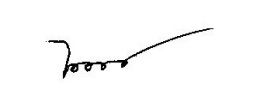 						(นางสาวน้อย  สดสระน้อย)					นายกองค์การบริหารส่วนตำบลเกษมทรัพย์สำนักงานปลัดองค์การบริหารส่วนตำบลงานนโยบายและแผนโทร. ๐-๔๔๗๖-๐๐๓๘ประกาศองค์การบริหารส่วนตำบลเกษมทรัพย์เรื่อง  การกำหนดขั้นตอนและระยะเวลาการปฏิบัติราชการในการให้บริการประชาชนพ.ศ.๒๕๕๗.......................		เพื่อเป็นการอำนวยความสะดวกและตอบสนองความต้องการของประชาชน  ให้เป็นไปอย่างรวดเร็วและถูกต้อง  สอดคล้องกับพระราชกฤษฎีกาว่าด้วยหลักเกณฑ์และวิธีการกิจการบ้านเมืองที่ดี  พ.ศ.๒๕๔๖  องค์การบริหารส่วนตำบลเกษมทรัพย์  จึงได้ปรับปรุงขั้นตอนและระยะเวลาการปฏิบัติราชการตามภารกิจและอำนาจหน้าที่  ขององค์การบริหารส่วนตำบล		องค์การบริหารส่วนตำบลเกษมทรัพย์  จึงขอประกาศกำหนดขั้นตอนและระยะเวลาการปฏิบัติราชการ  ให้บริการประชาชน   พ.ศ.๒๕๕๗  ตามรายละเอียดเอกสารแนบท้ายนี้		จึงประกาศให้ทราบโดยทั่วกัน		ประกาศ  ณ  วันที่  ๑๗  มกราคม  พ.ศ.๒๕๕๗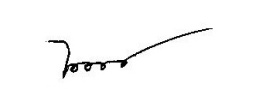 					(นางสาวน้อย  สดสระน้อย)				 นายกองค์การบริหารส่วนตำบลเกษมทรัพย์ลำดับที่ชื่อ-สกุลตำแหน่งลายมือชื่อหมายเหตุ๑นายชูชาติ  ท่อนสำโรงปลัดองค์การบริหารส่วนตำบลชูชาติ  ท่อนสำโรงประธานคณะทำงาน๒นางดาหวัน  สุวรรณาผู้อำนวยการกองคลังดาหวัน  สุวรรณาคณะทำงาน๓นายภูมิพันธ์  กุดสระน้อยผู้อำนวยการกองช่างภูมิพันธ์  กุดสระน้อยคณะทำงาน๔นางฐณัชญ์พร  วีรภัทรพุฒิพรนักพัฒนาชุมชนฐณัชญ์พร  วีรภัทรพุฒิพรคณะทำงาน๕นายราเชษ  กองสุขรักษาการหัวหน้าสำนักปลัดราเชษ  กองสุขคณะทำงาน/เลขานุการ๖นางสาวจีรนันท์  เมืองกลางบุคลากรจีรนันท์  เมืองกลางคณะทำงาน/ผู้ช่วยเลขานุการลำดับที่ชื่อ-สกุลตำแหน่งลายมือชื่อหมายเหตุ๑นายชูชาติ  ท่อนสำโรงปลัดองค์การบริหารส่วนตำบลชูชาติ  ท่อนสำโรงประธานคณะทำงาน๒นางดาหวัน  สุวรรณาผู้อำนวยการกองคลังดาหวัน  สุวรรณาคณะทำงาน๓นายภูมิพันธ์  กุดสระน้อยผู้อำนวยการกองช่างภูมิพันธ์  กุดสระน้อยคณะทำงาน๔นางฐณัชญ์พร  วีรภัทรพุฒิพรนักพัฒนาชุมชนฐณัชญ์พร  วีรภัทรพุฒิพรคณะทำงาน๕นายราเชษ  กองสุขรักษาการหัวหน้าสำนักปลัดราเชษ  กองสุขคณะทำงาน/เลขานุการ๖นางสาวจีรนันท์  เมืองกลางบุคลากรจีรนันท์  เมืองกลางคณะทำงาน/ผู้ช่วยเลขานุการที่กระบวนงานบริการระยะเวลาเดิมที่องค์การบริหารส่วนตำบลเกษมทรัพย์ให้บริการระยะเวลาที่ปรับลด๑.จัดเก็บภาษีบำรุงท้องที่๕ นาที/ราย๔ นาที/ราย๒.จัดเก็บภาษีโรงเรือนและที่ดิน๕ นาที/ราย๔ นาที/ราย๓.จัดเก็บภาษีป้าย๕ นาที/ราย๔ นาที/ราย๔.การขออนุญาตก่อสร้างกรณีทั่วไป-ขั้นตอนการตรวจสอบเอกสาร/พื้นที่ก่อสร้าง๑๐ วัน/ราย๗ วัน/ราย-ขั้นตอนพิจารณาออกใบอนุญาต๑๐ วัน/ราย๗ วัน/ราย-กรณีขออนุญาตก่อสร้างตามแบบของกรมโยธาธิการ๑๐ วัน/ราย๗ วัน/ราย๕.การสนับสนุนน้ำอุปโภคบริโภค๑ วัน๑ ชม./ราย๖.ช่วยเหลือและบรรเทาสาธารณภัย๑ วันในทันที๗.รับแจ้งเรื่องราวร้องทุกข์๗ วัน/ราย๕ วัน/ราย๘.การขออนุญาตประกอบกิจการที่เป็นอันตรายต่อสุขภาพ (๑๓๐ ประเภท)๑๐ วัน/ราย๗ วัน/ราย๙.การขออนุญาตจัดตั้งตลาด๒๐ วัน/ราย๑๕ วัน/ราย๑๐.การขออนุญาตจัดตั้งสถานที่จำหน่ายอาหารหรือสถานที่สะสมอาหาร (พื้นที่เกิน ๒๐๐ ตรม.)๒๐ วัน/ราย๑๕ วัน/ราย๑๑.การขออนุญาตจำหน่ายสินค้าในที่หรือทางสาธารณะ๑๒.การขออนุญาตจดทะเบียนพาณิชย์๒๐ นาที/ราย๑๕ นาที/ราย๑๓.การสงเคราะห์เบี้ยยังชีพผู้สูงอายุ ผู้พิการ ผู้ป่วยเอดส์๑๐ นาที/ราย๕ นาที/ราย๑๔.การรับรองเลขที่บ้าน๗ วัน/ราย๕ วัน/ราย๑๕.การติดตั้งและซ่อมแซมไฟฟ้า๑๐ วัน/ราย๘ วัน/รายลำดับที่ชื่อ-สกุลลายมือชื่อหมู่ที่๑นายเสนาะ  รอดประเสริฐ๑๒นางสาวช้อย  กรีจังหรีด๒๓นายสัญญา  แตงเกษม๓๔นายสุรัด  สินจังหรีด๔๕นายเสกสรร  ทราบสระน้อย๕๖นายพล  สงวนศึก๖๗นางจำปา  เครือศรี๗๘นายพรชัย  ส่วนเสน่ห์๘๙นายสนั่น  ชมสระน้อย๙ลำดับที่ลักษณะงานที่ปฏิบัติราชการแทนผู้รับใบอนุญาตออกให้  ณ วันที่๑.๒.๓.ออกหนังสือรับรองเลขที่บ้านออกหนังสือรับรองเลขที่บ้านออกหนังสือรับรองเลขที่บ้านนางสาวสำรวย  เพ็ชรเกษมนางสาวลัดดาวัลย์  มุ่งเกี่ยวกลางนางสาวละมุน  ชันสำโรง๗  ธันวาคม  ๒๕๕๕๗  ธันวาคม  ๒๕๕๕๗  ธันวาคม  ๒๕๕๕